                                                                           Allegato A) alla Determinazione n. 491/162 del 14.07.2017  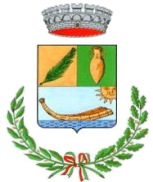 COMUNE DI SANTA GIUSTAProvincia di OristanoAREA SERVIZIO SOCIALE Procedura negoziata, ai sensi dell’art. 36 comma 2 lett. b) del D.Lgs. 50/2016 e successive modifiche di cui al D.Lgs. 56/2017, per la concessione a terzi della gestione della struttura Nido d'Infanzia per n. 3 anni.VERBALE n. 1 DELLA COMMISSIONE GIUDICATRICEDel 29.06.2017Premesso che:con delibera n. 43 del 28.04.2017, la Giunta Comunale dava al Responsabile del Servizio Sociale gli indirizzi volti ad attivare l'iter procedurale finalizzato alla concessione a terzi della gestione della struttura Nido d’Infanzia.con Determinazione del Responsabile del Servizio Sociale n. 287/91 del 3.05.2017 rettificata con propria Determinazione n. 317/105 del 9.05.2017, sì è provveduto ad effettuare un’indagine di mercato finalizzata all'individuazione, nel rispetto ai principi di economicità, efficacia, tempestività, correttezza, libera concorrenza, non discriminazione, trasparenza, proporzionalità, pubblicità, di operatori economici da invitare alla successiva procedura negoziata, ai sensi dell'art. 36, comma 2, lettera b) del D.Lgs. 50/2016 e successive modifiche di cui al D.Lgs. 56/2017, per la concessione a terzi della gestione della struttura Nido d’Infanzia, il cui importo a base d'asta per il triennio è pari a €. 9.000,00 oltre l'IVA e contestualmente si approvava l'Avviso pubblico e il relativo modello di istanza.con determinazione del Responsabile del Servizio Sociale n. 384/125 del 12.06.2017 è stata indetta, ai sensi dell'art. 36, comma 2, lettera b) del D.Lgs. n. 50/2016 e , una procedura negoziata - Codice CIG: Z8A1EEF4E14, con il metodo di aggiudicazione dell' offerta economicamente più vantaggiosa ai sensi dell' art. 95 comma 3, lettera a),  del D.lgs. n. 50/2016, il cui importo a base d'asta è pari a €. 9.000,00 IVA esclusa, alla quale sono stati invitati i 5 operatori economici individuati con l' indagine di mercato, che hanno presentato, entro i termini, apposita manifestazione di interesse e che hanno dichiarato il possesso dei requisiti minimi di partecipazione. Preso atto che:entro il termine stabilito delle ore 13:00 del 27.06.2017 per la presentazione delle offerte sono pervenuta n. 2 offerte da parte dei seguenti fornitori:1. SOCIETA’ COOPERATIVA SOCIALE NAULI - VILLAMAR.2. SOCIETA’ COOPERATIVA SOCIALE SINNOS - SIMAXISVisto l’art. 77 del D.Lgs. n. 50/2016, che stabilisce che nelle procedure di aggiudicazione di contratti di appalto o di concessioni limitatamente ai casi di aggiudicazione con il criterio dell’offerta economicamente più vantaggiosa individuata sulla base del miglior rapporto qualità/prezzo la valutazione delle offerte dal punto di vista tecnico ed economico è affidata ad una commissione aggiudicatrice composta da esperti nello specifico settore cui afferisce l’oggetto del contratto. La commissione è costituita da un numero dispari di commissari, non superiore a 5 individuato dalla stazione appaltante. I commissari sono scelti tra gli iscritti all’Albo istituito presso l’ANAC, di cui all’art. 78. La stazione appaltante può in caso di affidamento di contratti di importo inferiore alle soglie di cui all’art. 35 o per quelli che non presentano particolare complessità, nominare componenti interni alla stazione appaltante nel rispetto del principio di rotazione.Dato atto:che sino ad oggi l’Albo presso l’ANAC non è stato istituito e trova applicazione, nel periodo transitorio il disposto del comma 12 dell’art. 77 del citato D.Lgs. 50/2016: ”Fino all’adozione della disciplina in materia di iscrizione all’Albo di cui all’art. 78, la commissione continua ad essere nominata dall’organo della stazione appaltante competente ad effettuare la scelta del soggetto affidatario del contratto, secondo regole di competenza e trasparenza preventivamente individuate da ciascuna stazione appaltante”.ai sensi del comma 7 del predetto art. 77 del D.Lgs. n. 50/2016, che recita: “La nomina dei commissari e la costituzione della commissione devono avvenire dopo la scadenza del termine fissato per la presentazione delle offerte”.con determinazione del Responsabile del Servizio Sociale n. 201/65 del 27.06.2017 è stata nominata la commissione di gara per concessione a terzi della gestione della struttura Nido d’Infanzia, ai sensi dell'art. 77 del D.Lgs n. 50/2016, così composta:Presidente: Ass. Soc. Dott.ssa Susanna SERRA.Componente: Ass. Soc. Dott.ssa Roberta DE BLASI.Componente: Dott. Pietro CARIA.E’ stato inoltre nominata, come segretario verbalizzante, la Dott.ssa Roberta De Blasi, che ricopre anche il ruolo di responsabile unico del procedimento dell’affidamento in questione.Il Presidente e i Commissari al momento dell’accettazione della nomina hanno dichiarato ai sensi dell’art. 47 del D.Lgs. 445/2000, l’inesistenza delle cause di incompatibilità e di astensione di cui ai commi 4, 5 e 6 dell’art. 77 del D.Lgs. 50/2016. La dichiarazione viene allegata al presente verbale (Allegato n. 1).Tutto ciò premesso,l’anno duemiladiciasette, addi 29 del mese di giugno, alle ore 8,30, nei locali del Comune di Santa Giusta, Via Garibaldi n. 84, si è riunita la commissione giudicatrice della gara mediante procedura negoziata, ai sensi dell'art. 36, comma 2, lettera b) del D.Lgs. 50/2016, con il metodo di aggiudicazione dell’offerta economicamente più vantaggiosa individuata sulla base del miglior rapporto qualità/prezzo ai sensi dell’art. 95, coma 3 del D.Lgs. n. 50/2016, per la concessione a terzi della gestione della struttura Nido d’Infanzia.Sono presenti:Ass. Soc. Dott.ssa Susanna SERRA – in qualità di Presidente.Ass. Soc. Dott.ssa Roberta DE BLASI – in qualità di Commissario.Dott. Pietro CARIA – in qualità di Commissario.la Dott.ssa Roberta De Blasi in qualità anche di segretario verbalizzante e di RUP del presente procedimento.Non è presente alcun rappresentante delle Ditte concorrenti.La Presidente dichiara aperta la seduta; comunica che sono pervenute n. 2 domande, presentante dalle seguenti Ditte:1. SOCIETA’ COOPERATIVA SOCIALE NAULI – VILLAMAR (ns. Prot. n. 6662 del 27.06.2017) 2. SOCIETA’ COOPERATIVA SOCIALE SINNOS – SIMAXIS (ns. Prot. n. 6682 del 27.06.2017)E da lettura del verbale del Responsabile Unico del Procedimento che, in data 27.06.2017, alle ore 10,00, in seduta aperta al pubblico, ha preventivamente proceduto all’apertura della busta amministrativa, per accertare la completezza della documentazione amministrativa presentate dalle Ditte concorrenti al fine dell’ammissione alle successive fasi di gara, così come previsto dal Disciplinare di gara (Allegato n. 2 al presente verbale). Su conforme proposta del RUP le Ditte concorrenti vengono ammesse alla successiva fase della gara.Vista la Determinazione del Responsabile del Servizio Sociale n. 444/146 del 03.07.2017 “Provvedimento di ammissione dei concorrenti”.Il Presidente e i Commissari, preso atto dei nominativi delle Ditte partecipanti, procedono quindi, a rendere le dichiarazioni di assenza delle condizioni ostative e preclusive di cui all’art. 51 c.p.c., dell’art. 35 bis del D.Lgs. 165/2001 e di quelle previste dall’art. 77, commi 5 e 6 del D.Lgs. 50/2016, la dichiarazione viene sottoscritta espressamente in calce al presente verbale.Alle ore 9,00, la Presidente dichiara chiusa la seduta pubblica. Comunica che i lavori della commissione continueranno in seduta non pubblica per l’esame dell’ offerta tecnica di cui alla busta tecnica e per l’assegnazione del relativo punteggio. Si procederà, subito di seguito, in seduta pubblica, all’apertura della busta economica, contenente l’offerta economica, e all’aggiudicazione della gara.La commissione, in sede di valutazione dell'offerta,  ha a disposizione un punteggio complessivo di punti 100.Si procede alla valutazione dell’offerta tecnica. Ai sensi dell’art. 10 del Disciplinare di gara, “criterio di aggiudicazione”, i Commissari possono attribuire all’offerta tecnica un punteggio da 0 a 80, così articolato:Accedono alla fase successiva i concorrenti che hanno ottenuto un punteggio minimo di 40.Nell’esaminare l’elaborato della Ditta Società Cooperativa Sociale Nauli - Villamar, la Commissione rileva che nel team degli operatori proposti con funzioni di educatore, i cui curriculum sono allegati all’elaborato tecnico, n. 3 dei 4 operatori proposti non risultano in possesso del titolo di educatore, così come previsto dalla normativa vigente, requisito minimo di partecipazione di cui all'art. 4 del Disciplinare di gara “soggetti ammessi e condizioni minime di partecipazione” punto 4.2.3 “Requisiti di capacità tecnica e professionale ai sensi dell’art. 83 comma 1 lettera c) del D.Lgs. 50/2016”, possesso dichiarato dalla Ditta ai sensi dell’art. 47 del D.P.R. 445/2000, nella manifestazione di interesse (ns. Prot. n. 5256 del 24.05.2017). Si procede ad esaminare l’elaborato della Ditta Società Cooperativa Sociale Sinnos – Simaxis, e la Commissione rileva che nello stesso non viene indicato il team operativo proposto e non vi sono i curricula allegati. La Commissione, preso atto di quanto sopra, decide di sospendere la seduta al fine di procedere nei confronti della Ditta Società Cooperativa Sociale Sinnos – Simaxis, alla richiesta tramite PEC, di produrre la documentazione mancante, così come previsto all’art. 8 del Disciplinare di gara “La commissione giudicatrice potrà invitare le imprese concorrenti a fornire chiarimenti/integrazioni in ordine ai documenti e alle dichiarazioni presentate nell’ambito della documentazione tecnica”. Il termine stabilito per la produzione della documentazione mancante è fissato per il giorno  7 luglio 2017, il cui invio dovrà avvenire tramite PEC.La Presidente e la Commissione, decidono di aggiornare la seduta alle ore 8.30 del giorno 10 luglio 2017, al fine di procedere, con la documentazione integrativa richiesta, alla valutazione dell’offerta tecnica della Ditta Società Cooperativa Sociale Sinnos – Simaxis.Il presente verbale, sottoscritto dalla Presidente e dai Commissari, è rimesso al Responsabile Unico del Procedimento per i successivi atti di competenza.Alle ore 10,00 la Presidente dichiara sciolta la seduta.La Presidente ________________________I Commissari _____________________________________________________________ anche con funzioni di segretario verbalizzanteDICHIARAZIONE DEI COMMISSARII sottoscritti, Serra Susanna – Presidente, Caria Pietro – Commissario e De Blasi Roberta – Commissario e segretario verbalizzante, della gara per la concessione a terzi della gestione della struttura Nido d’Infanzia, ai sensi dell’art. 47 del D.P.R. 445/2000 e consapevoli delle sanzioni penali previste dall’art. 76 del medesimo Decreto in caso di dichiarazioni mendaci, dichiarano:di non trovarsi in rapporto di parentela o di affinità entro il IV grado con i titolari, gli amministratori e i soci dei concorrenti, loro titolari o amministratori o soci delle ditte partecipanti alla gara di cui sopra (art. 51 c.p.c.);l’assenza, nei loro confronti, delle preclusioni di cui all’art. 35 bis, comma 1, lett. c) del D.Lgs. 165/2001;di non trovarsi in una delle condizioni previste dall’art. 77, commi 5 e 6 del D.Lgs 50/2016.Santa Giusta, 29.06.2017Serra Susanna ____________________Caria Pietro _______________________De Blasi Roberta ___________________A1Capacità progettuale(obiettivi e risultati da raggiungere, modalità organizzative per l’erogazione del servizio, programmazione delle attività quotidiane, specificazione delle attività proposte)45A2Capacità organizzativa ((team operativo proposto- indicare qualifiche prof.li ed esperienza maturata in servizi identici) turnazioni, funzionalità organizzativa della struttura burocratico-amministrativa, direzione/coordinamento, animazione etc….. programma di formazione e aggiornamento e supervisione del personale in termini di numero di ore di formazione/aggiornamento 10A3Proposte migliorative del servizio (proposte innovative, anche sperimentali, ed eventuali interventi aggiuntivi/integrativi)25